
Томская область Томский район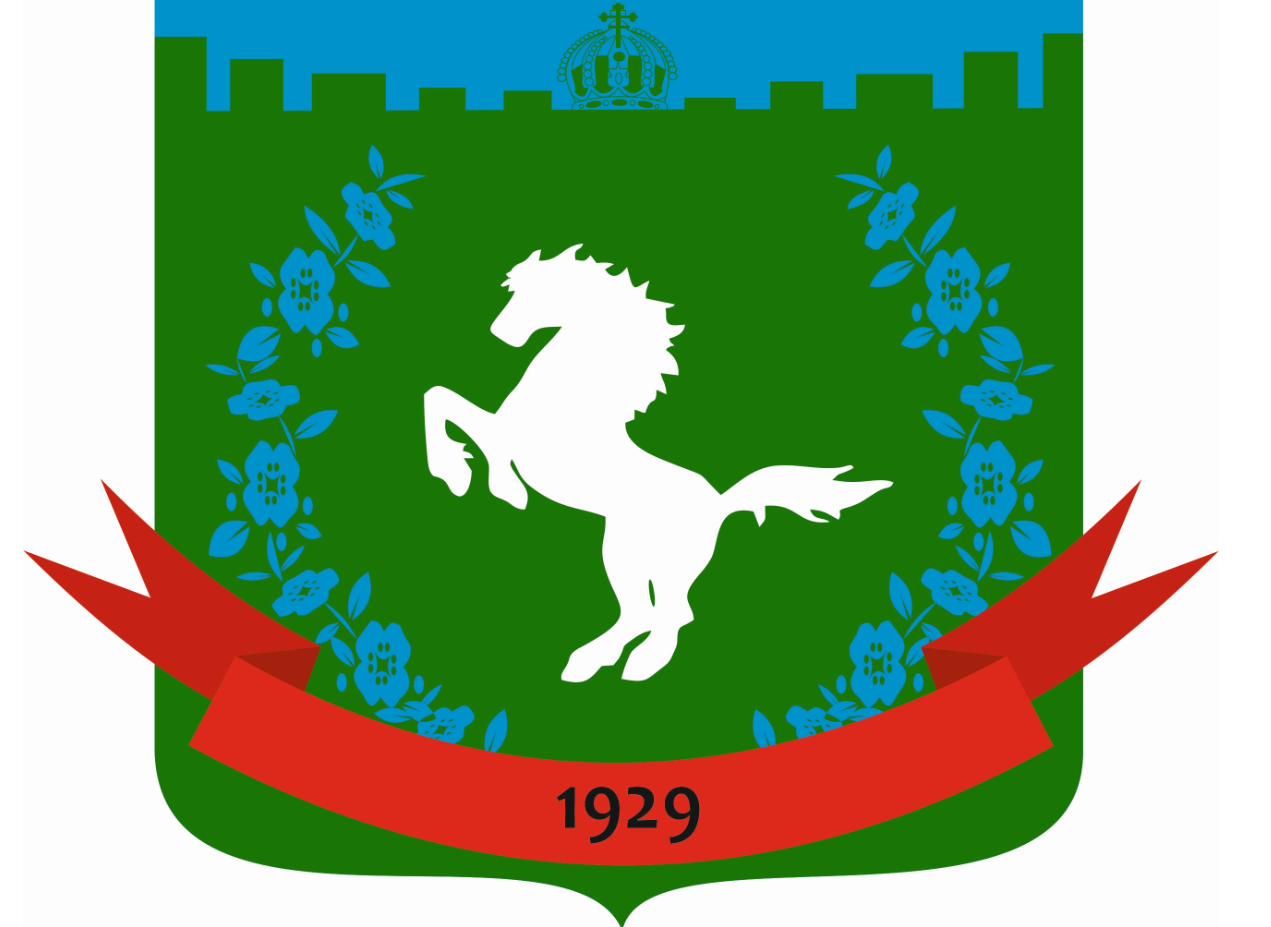 Муниципальное образование «Зональненское сельское поселение»ИНФОРМАЦИОННЫЙ БЮЛЛЕТЕНЬПериодическое официальное печатное издание, предназначенное для опубликованияправовых актов органов местного самоуправления Зональненского сельского поселенияи иной официальной информации                                                                                                                         Издается с 2005г.  п. Зональная Станция                                                                                    № 122 от  30.11.2020г.ТОМСКАЯ ОБЛАСТЬ   ТОМСКИЙ РАЙОНАДМИНИСТРАЦИЯ ЗОНАЛЬНЕНСКОГО СЕЛЬСКОГО ПОСЕЛЕНИЯРЕШЕНИЕ № 43п. Зональная Станция	                                                       «30» ноября   2020 года				10-ое  внеочередное собрание V-го созываО назначении даты проведении публичных слушаний по рассмотрению проекта внесения изменений в Генеральный план муниципального образования «Зональненское сельское поселение» утвержденный решением Совета Зональненского сельского поселения №38 от 30.04.2015г. и Правила землепользования и застройки муниципального образования «Зональненское сельское поселение» утвержденные решением Совета Зональненского сельского поселения №43 от 10.06.2015г.Рассмотрев заявление ОАО «Томская домостроительная компания», руководствуясь статьями 5.1, 24, 28, 33 Градостроительного кодекса Российской Федерации, статьей 28 Федерального закона от 06.10.2003 N 131-ФЗ "Об общих принципах организации местного самоуправления в Российской Федерации", Уставом муниципального образования «Зональненское сельское поселение», утвержденного Решением Совета Зональненского сельского поселения №3 от 13.03.2019г., Решением Совета Зональненского сельского поселения от 26.09.2013 №62 «Об утверждении Положения о публичных слушаниях в муниципальном образовании «Зональненское сельское поселение»,Совет Зональненского сельского поселения решил: Назначить на 30 декабря 2020 года в 14 ч 00 мин и в 18 ч 00 мин проведение публичных слушаний по рассмотрению проекта внесения изменений в Генеральный план муниципального образования «Зональненское сельское поселение» утвержденный решением Совета Зональненского сельского поселения №38 от 30.04.2015г. в части изменения функциональной зоны земельных участков с кадастровыми номерами 70:14:0300092:18101, 70:14:0300092:18100, 70:14:0300092:9210, 70:14:0312002:310, а также в Правила землепользования и застройки муниципального образования «Зональненское сельское поселение» утвержденные решением Совета Зональненского сельского поселения №43 от 10.06.2015г. в части изменения территориальной зоны земельных участков с кадастровыми номерами 70:14:0300092:18101, 70:14:0300092:18100, 70:14:0300092:9210, 70:14:0312002:310 (далее- внесение изменений в Генеральный план и Правила землепользования и застройки).Местом проведения слушаний определить зал в МБУ ДК по адресу: Томская область, Томский район, пос. Зональная Станция, ул. Совхозная, 16.Комиссии по землепользованию и застройке Администрации Зональненского сельского поселения провести «30» декабря 2020г. в 14.00 и в 18.00 часов публичные слушания по адресу: 634507, Томская область, Томский район, пос. Зональная Станция, ул. Совхозная, 16, Дом культуры.  Определить местонахождение комиссии по землепользованию и застройке Администрации Зональненского сельского поселения по адресу: 634507, Томская область, Томский район, пос. Зональная Станция, ул. Совхозная, 10, адрес электронной почты: mail@admzsp.ru, контактный телефон: 8 (3822) 922-145.Назначить ответственной за организацию и проведение публичных слушаний ведущего специалиста по управлению земельными и лесными ресурсами Администрации Зональненского сельского поселения – Трифонову Ирину Геннадьевну, тел. 8 (3822) 922-145.Предложить гражданам, постоянно проживающим на территории, в отношении которой подготовлен данный проект, правообладателям находящихся в границах этой территории земельных участков и (или) расположенных на них объектов капитального строительства, а также правообладатели помещений, являющихся частью указанных объектов капитального строительства, не позднее пяти дней до даты проведения публичных слушаний направить в комиссию по землепользованию и застройке Администрации Зональненского сельского поселения свои предложения по вынесенному на публичные слушания проекту внесения изменений в Генеральный план и Правила землепользования и застройки. Предложения по вопросу, вынесенному на слушания, могут быть представлены в комиссию по землепользованию и застройке Администрации Зональненского сельского поселения по истечении указанного срока, но не позднее трёх дней со дня проведения слушаний, указанные предложения не подлежат анализу экспертами, но могут быть учтены при принятии решения по вопросу вынесенным на слушания.Управляющему делами Администрации Зональненского сельского поселения опубликовать настоящее Постановление, оповещение о начале публичных слушаний по проекту внесения изменений в генеральный план (Приложение №1), материалы по проекту внесения изменений в генеральный план (Приложение №2), материалы по внесению изменений в Правила землепользования и застройки (Приложение №3) в периодическом официальном печатном издании органов местного самоуправления Зональненского сельского поселения «Информационный бюллетень Зональненского сельского поселения» и на официальном сайте Администрации Зональненского сельского поселения в сети Интернет (http://www.admzsp.ru/).Контроль за исполнением постановления оставляю за собой. Председатель Совета Зональненского сельского поселения                                                              Е.А. КоноваловаГлава поселения                                           	                     		         Е.А. КоноваловаПриложение №1 к решению Совета Зональненского сельского поселения №43 от 30.11.2020 
Оповещение о начале публичных слушаний по проекту внесения изменений в Генеральный план и Правила землепользования и застройки муниципального образования «Зональненское сельское поселение»На публичные слушания, назначенные на 30 декабря 2020 года, представляется проект внесения изменений в Генеральный план муниципального образования «Зональненское сельское поселение» утвержденный решением Совета Зональненского сельского поселения №38 от 30.04.2015г. в части изменения функциональной зоны земельных участков с кадастровыми номерами 70:14:0300092:18101, 70:14:0300092:18100, 70:14:0300092:9210, 70:14:0312002:310, а также в Правила землепользования и застройки муниципального образования «Зональненское сельское поселение» утвержденные решением Совета Зональненского сельского поселения №43 от 10.06.2015г. в части изменения территориальной зоны земельных участков с кадастровыми номерами 70:14:0300092:18101, 70:14:0300092:18100, 70:14:0300092:9210, 70:14:0312002:310 (далее- внесение изменений в Генеральный план и Правила землепользования и застройки).
Экспозиция проекта открыта с 30 ноября 2020 года по 30 декабря 2020 года в фойе Администрации Зональненского сельского поселения (Томская область, Томский район, пос. Зональная станция, ул. Совхозная, 10).
Время работы экспозиции в рабочие дни: с 09.00 до 17.00.
Собрание участников публичных слушаний состоится 30 декабря 2020 года в 14.00 и в 18.00 МБУ ДК по адресу: Томская область, Томский район, пос. Зональная Станция, ул. Совхозная, 16.
В период размещения проекта на официальном сайте администрации муниципального образования «Зональненское сельское поселение» в сети Интернет участники публичных слушаний имеют право вносить предложения и замечания, касающиеся такого проекта:1. В письменной или устной форме в ходе проведения собрания или собраний участников публичных слушаний.
2. В письменной форме в адрес организатора публичных слушаний по электронной почте либо путем направления почтового отправления 
Организацию и проведение публичных слушаний осуществляет Комиссия по землепользованию и застройке Администрации Зональненского сельского поселения. местонахождение комиссии по землепользованию и застройке Администрации Зональненского сельского поселения по адресу: 634507, Томская область, Томский район, пос. Зональная Станция, ул. Совхозная, 10, адрес электронной почты: mail@admzsp.ru, контактный телефон: 8 (3822) 922-145.
Материалы по проекту подлежат опубликованию в периодическом официальном печатном издании органов местного самоуправления Зональненского сельского поселения «Информационный бюллетень Зональненского сельского поселения», размещению на официальном сайте администрации муниципального образования «Зональненское сельское поселение» в сети Интернет (http://www.admzsp.ru/).